Form 3a	Observation, feedback and grading 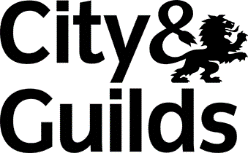 Areas for development Name of Learner:Date:Name of Observer:Length of session:Title of session:Length of observation:Overall grade of session:Overall feedback to candidatePlanningDeliveryResourcesCommunicationAssessmentsFeedback to learnersUnit 426Comments Confirm how the candidate has designed  teaching and learning plans which respond to the individual goals and needs of all learner and curriculum requirements (ref. 3.2)Confirm how the candidate hasestablished and sustained a safe inclusive learning environment(ref. 4.3)Confirm how the candidate has used inclusive teaching and learning approaches and resources, including technologies, to meet the individual needs of learners (ref. 5.4)Confirm how the candidate has demonstrated ways to promote equality and value diversity in own teaching (ref. 5.5)Confirm how the candidate has communicated with learners and learning professionals to meet individual learning needs  (ref. 5.7)Confirm how the candidate has used  types  and methods of assessment including peer and self-assessment to:involve learners in assessment meet the individual needs of learnersenable learners to produce assessment evidence that is reliable, sufficient, authentic and currentmeet internal and external assessment requirements(ref. 6.3)Confirm how the candidate has applied minimum core elements in planning, delivering and assessing inclusive teaching and learning  (ref. 7.2)Significant strengths Agreed action planObserver signature:Name:Date:Learner signature:Name:Date:IQA signature (if sampled)Name:Date: